ПРЕСС – РЕЛИЗГосударство заинтересовано в эффективности процедуры кадастрового учета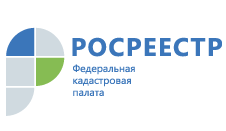 Красноярск 22 июня 2017 года - В целях реализации дорожных карт по кадастровому учету и регистрации прав при Управлении Росреестра по Красноярскому краю создана региональная рабочая группа. Председателем рабочей группы является руководитель Управления Громова Татьяна, заместитель председателя – директор Филиала Кацер Лариса. В состав Рабочей группы также вошли 13 представителей органов власти Красноярского края и органов местного самоуправления.16 июня 2017 года прошло очередное заседание рабочей группы. Помимо представителей органов Росреестра в заседании приняли участие:	- заместитель министра строительства и жилищно-коммунального хозяйства Красноярского края 	- заместитель руководителя Агентства по управлению государственным имуществом Красноярского края 	- заместитель руководителя – начальник отдела государственного надзора, учета и использования объектов культурного наследия 	- заместитель руководителя - начальник территориального отдела водных ресурсов по Красноярскому краю. 	В ходе заседания были рассмотрены вопросы и существующие проблемы по внесению в Единый государственный реестр недвижимости сведений о границах между субъектами России, муниципальных образований и населенных пунктов. Наличие в ЕГРН актуальных сведений позволяет обеспечить соблюдение требований законодательства при проведении кадастрового учета, что повышает защищенность имущественных прав субъектов, юридических лиц и граждан. Кроме того, актуальная информация о границах позволяет эффективно управлять территориями и земельными ресурсами регионов, а также увеличивает инвестиционную привлекательность субъектов России.На сегодняшний день на территории Красноярского края по данным показателям достигнуты следующие значения: Доля муниципальных образований с утвержденными генеральными планами - 27%Доля муниципальных образований с утвержденными правилами землепользования и застройки – 100%Доля муниципальных образований, сведения о границах которых внесены в ЕГРН – 99,8%Доля населенных пунктов Красноярского края, сведения о границах которых внесены в ЕГРН – 3%.Напоминаем, что целевые модели упрощения процедур ведения бизнеса и повышения инвестиционной привлекательности субъектов Российской Федерации разработаны по поручению Президента России и утверждены распоряжением Правительства Российской Федерации. В соответствии с распоряжением на каждой территории внедряются двенадцать моделей, определяющих действия и показатели по основным направлениям, наиболее сильно влияющим на улучшение инвестиционного климата в регионах России. К таким направлениям, в том числе относятся кадастровый учет и регистрации прав на недвижимое имущество.В целевых моделях по регистрации прав и кадастровому учету учтены все шаги, с которыми предприниматели сталкиваются при приобретении и оформлении недвижимого имущества, а также основные потребности бизнеса.